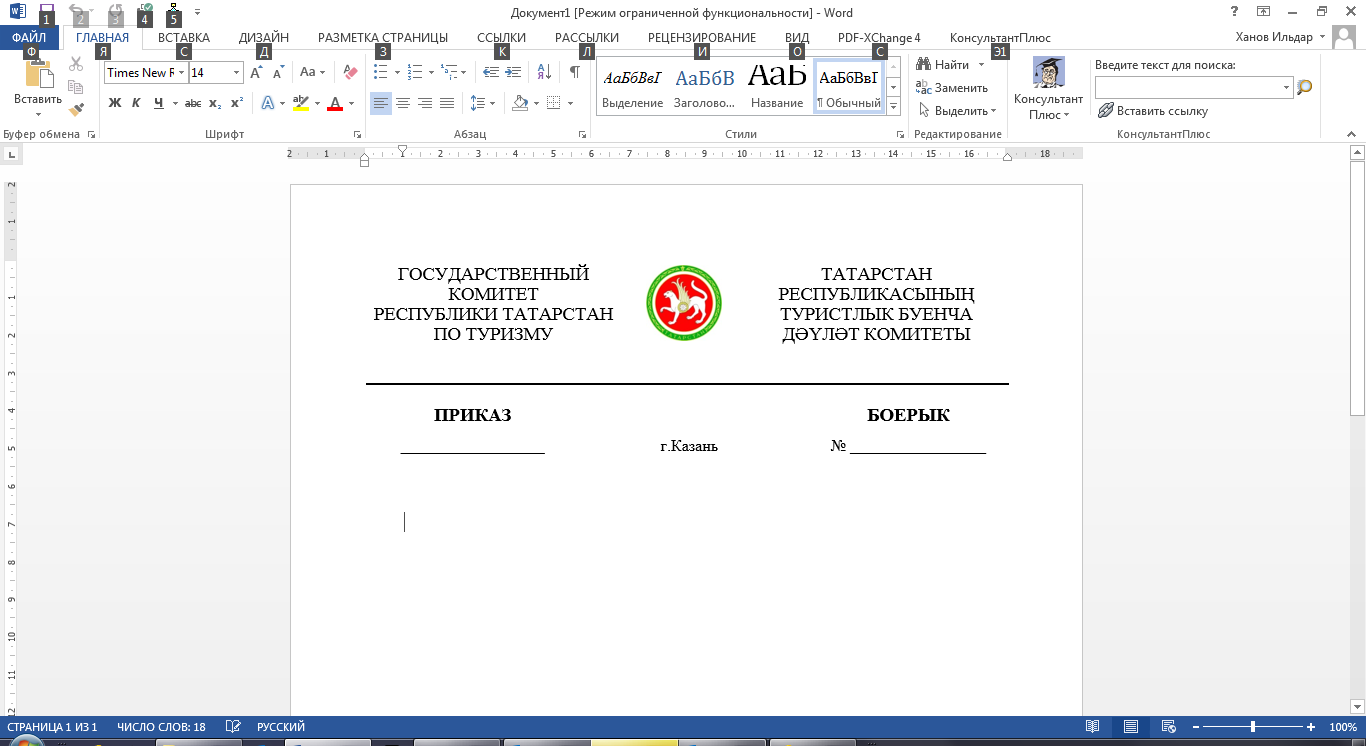 Об утверждении Порядка уведомления Государственного комитета Республики Татарстан по туризму аккредитованными организациями о планируемом ими осуществлении классификации объектов туристской индустрии, включающих гостиницы и иные средства размещения, горнолыжные трассы, пляжи, расположенные в пределах территории Республики ТатарстанВ соответствии с абзацем восьмым статьи 3.2 Федерального закона                        от 24 ноября 1996 года № 132-ФЗ «Об основах туристской деятельности в Российской Федерации», постановлением Кабинета Министров Республики Татарстан от 29.08.2011 № 726 «Об уполномоченном органе по аккредитации организаций, осуществляющих классификацию объектов туристской индустрии», постановлением Кабинета Министров Республики Татарстан от 12.04.2014 № 234 «Вопросы Государственного комитета Республики Татарстан по туризму»                   п р и к а з ы в а ю:Утвердить прилагаемый Порядок уведомления Государственного комитета Республики Татарстан по туризму аккредитованными организациями о планируемом ими осуществлении классификации объектов туристской индустрии, включающих гостиницы и иные средства размещения, горнолыжные трассы, пляжи, расположенные в пределах территории Республики Татарстан. Контроль за исполнением настоящего приказа оставляю за собой.Председатель 								                    С.Е.ИвановУтвержден приказом Государственного комитета Республики Татарстана по туризмуот ______________ №______Порядок уведомления Государственного комитета Республики Татарстан по туризму аккредитованными организациями о планируемом ими осуществлении классификации объектов туристской индустрии, включающих гостиницы и иные средства размещения, горнолыжные трассы, пляжи, расположенные в пределах территории Республики ТатарстанОбщие положенияНастоящий Порядок уведомления Государственного комитета Республики Татарстан по туризму аккредитованными организациями о планируемом ими осуществлении классификации объектов туристской индустрии, включающих гостиницы и иные средства размещения, горнолыжные трассы, пляжи, расположенные в пределах территории Республики Татарстан, разработан в соответствии с абзацем восьмым статьи 3.2 Федерального закона от 24 ноября 1996 года № 132-ФЗ «Об основах туристской деятельности в Российской Федерации», постановлением Кабинета Министров Республики Татарстан от 29.08.2011 № 726 «Об уполномоченном органе по аккредитации организаций, осуществляющих классификацию объектов туристской индустрии», постановлением Кабинета Министров Республики Татарстан от 12.04.2014 № 234 «Вопросы Государственного комитета Республики Татарстан по туризму» и устанавливает процедуру, сроки, форму уведомления Государственного комитета Республики Татарстан по туризму (далее – Госкомитет) аккредитованными организациями о планируемом ими осуществлении классификации объектов туристской индустрии, включающих гостиницы и иные средства размещения, горнолыжные трассы, пляжи, расположенные в пределах территории Республики Татарстан (далее – классификация), а также порядок регистрации таких уведомлений. Уведомителями являются юридические лица, имеющие действующий аттестат аккредитации для осуществления классификации, полученный в соответствии с Порядком аккредитации организаций, осуществляющих классификацию объектов туристкой индустрии, включающих гостиницы и иные средства размещения, горнолыжные трассы и пляжи, утвержденным приказом Министерства культуры Российской Федерации от 29 апреля 2015 г. № 1340, и планирующие осуществить классификацию (далее – аккредитованная организация).Прием уведомлений от аккредитованных организаций о планируемом ими осуществлении классификации (далее - уведомление), а также внесение сведений (отказ во внесении сведений) об аккредитованной организации в реестр аккредитованных организаций, осуществляющих классификацию объектов туристкой индустрии, включающих гостиницы и иные средства размещения, горнолыжные трассы и пляжи, направивших уведомление о планируемом осуществлении классификации (далее – реестр) осуществляется уполномоченным лицом отдела государственного регулирования туристской деятельности (далее – уполномоченное лицо) в семидневный срок, исчисляемый в рабочих днях, со дня регистрации в Госкомитете. Уполномоченное лицо назначается приказом Госкомитета.Порядок и сроки предоставления уведомленияДля осуществления классификации аккредитованная организация не позднее, чем за 15 рабочих дней до начала осуществления классификации, направляет уведомление в Госкомитет по форме согласно приложению к настоящему Порядку. Уведомление предоставляется аккредитованной организацией в двух экземплярах с приложением заверенной подписью и печатью руководителя аккредитованной организации или ее представителя копии действующего аттестата аккредитации непосредственно в Госкомитет по адресу: 420015, Республика Татарстан, г.Казань, ул.Максима Горького, д.19 или путем направления заказного почтового отправления с описью вложения с уведомлением о вручении, либо на электронную почту Госкомитета (e-mail: tourism.rt@tatar.ru) в формате сканированных документов (pdf.), подписанных усиленной квалифицированной электронной подписью руководителя аккредитованной организации или ее представителя. Рассмотрение уведомления и составление реестраВ случае предоставления уведомления непосредственно в адрес Госкомитета, днем его подачи считается день регистрации в качестве входящего документа. При направлении уведомления путем заказного почтового отправления, днем его подачи считается день получения Госкомитетом почтового отправления. При направлении уведомления по электронной почте, днем его подачи считается день регистрации Госкомитетом уведомления в единой межведомственной системе электронного документооборота Республики Татарстан.Один экземпляр уведомления остается в Госкомитете, а второй вручается (направляется по фактическому адресу, указанному в уведомлении) аккредитованной организации в день регистрации уведомления с присвоенным входящим номером. В случае подачи уведомления по электронной почте, уполномоченное лицо в день его регистрации направляет аккредитованной организации подтверждение о получении уведомления по указанной в уведомлении электронной почте. Уполномоченное лицо рассматривает уведомление и вносит сведения в реестр в пятидневный срок, исчисляемый в рабочих днях, с момента регистрации уведомления в Госкомитете. Основаниями для отказа во внесении сведений об аккредитованной организации в реестр являются:представление неполных сведений об аккредитованной организации; несоответствие представленного уведомления форме, установленной настоящим Порядком;предоставление уведомления с нарушением установленных настоящим Порядком сроков; В случае наличия оснований для отказа во внесении сведений об аккредитованной организации в реестр, предусмотренных пунктом 3.5 настоящего Порядка, Госкомитетом в адрес аккредитованной организации направляется письменное извещение об отказе во внесении сведений в реестр в течение пяти рабочих дней со дня поступления уведомления в Госкомитет с указанием причин отказа. Уведомление принимается Госкомитетом к повторному рассмотрению после устранения аккредитованной организацией причин, послуживших основанием для возврата уведомления и рассматривается повторно в соответствии с установленной настоящим Порядком очередности.В уведомлении, а также на его основании, в реестре указываются следующие сведения: Полное наименование аккредитованной организации;Адрес аккредитованной организации (юридический и фактический);Фамилия, имя, отчество руководителя аккредитованной организации, контактный телефон, адрес электронной почты;Основной государственный регистрационный номер;Индивидуальный номер налогоплательщика;Номер и срок действия аттестата об аккредитации;Планируемая дата осуществления классификации; Наименование объекта (или объектов) туристской индустрии, включающих гостиницы и иные средства размещения, горнолыжные трассы, пляжи, расположенные в Республике Татарстан, планируемые к осуществлению классификации.Реестр ведется уполномоченным лицом в электронном виде, хранится в Госкомитете и предназначен для формирования и представления сведений об аккредитованных организациях, осуществляющих классификацию на территории Республики Татарстан.Уполномоченное лицо обеспечивает размещение сведений, содержащихся в реестре, на официальном сайте Госкомитета в информационно-телекоммуникационной сети «Интернет» (www.tourism.tatarstan.ru) в разделе «Полезная информация» в двухдневный срок, исчисляемый в рабочих днях, со дня их внесения в реестр.Сведения, находящиеся в реестре, являются открытыми и общедоступными. Госкомитет по письменным или устным запросам организаций, независимо от организационно правовой формы и форм собственности, предоставляет сведения об аккредитованных организациях, содержащихся в реестре, в виде выписки или сообщает об отсутствии указанных сведений в двухдневный срок, исчисляемый в рабочих днях, с момента поступления запроса. За регистрацию уведомлений, внесение записей в реестр и предоставление сведений, содержащихся в реестре, плата не взимается. По окончании срока действия аттестата об аккредитации информация об аккредитованной организации исключается Госкомитетом из реестра. Аккредитованная организация, исключенная из реестра, повторно направляет уведомление в соответствии с Порядком после получения аттестата об аккредитации на новый срок. Приложение к Порядкууведомления Государственного комитета Республики Татарстан по туризму аккредитованными организациями о планируемом ими осуществлении классификации объектов туристской индустрии, включающих гостиницы и иные средства размещения, горнолыжные трассы, пляжи, расположенные в пределах территории Республики Татарстан, утвержденному приказом Государственного комитета Республики Татарстан по туризму от ____________ № ____________ФормаУВЕДОМЛЕНИЕо планируемом осуществлении классификации объектов туристской индустрии, включающих гостиницы и иные средства размещения, горнолыжные трассы, пляжи, расположенные в пределах территории Республики Татарстан__________________________________________________________________________________(полное и сокращенное наименование юридического лица)___________________________________________________________________________________________________(ИНН, ОГРН, адрес регистрации организации, в т.ч.почтовый индекс)___________________________________________________________________________________________________(фактический адрес организации, в т.ч. почтовый индекс)___________________________________________________________________________________________________(наименование должности руководителя, ФИО, телефон, электронная почта)__________________________________________________________________________________настоящим уведомляет Государственный комитет Республики Татарстан по туризму о планируемом осуществлении деятельности по классификации объектов туристской индустрии, включающих гостиницы и иные средства размещения, горнолыжные трассы, пляжи, расположенные в пределах территории Республики Татарстан, подтверждает наличие действующего аттестата аккредитации ______________ ____________, выданного __________________________________   (номер документа)        (дата выдачи)______________________________________________________________________(наименование органа, выдавшего аттестат аккредитации)Прошу включить в Реестр информацию о следующих организациях, осуществляющих классификацию объектов туристской индустрии на территории Республики Татарстан:Достоверность представленной информации гарантирую. Приложение: копия аттестата об аккредитации аккредитованной организации.На обработку персональных данных согласен. «___» ____________ 20__г.___________________________________   ______________   ___________________(наименование должности                                                            (подпись)                        (расшифровка подписи)руководителя юридического лица или представителя юридического лица)Уведомление принято_____________  ______________________  ______________  ___________________         (дата)                                      (должность)                                 (подпись)                         (расшифровка подписи)Лист согласования к проекту приказа  Государственного комитета Республики Татарстан по туризму«Об утверждении Порядка уведомления Государственного комитета Республики Татарстан по туризму аккредитованными организациями о планируемом ими осуществлении классификации объектов туристской индустрии, включающих гостиницы и иные средства размещения, горнолыжные трассы, пляжи, расположенные в пределах территории Республики Татарстан»«____» ____________ 20___ г.    _________________  (______________________)             (дата, виза сотрудника, ответственного за ведение делопроизводства)__________________                    г.Казань№ __________                                    проект№п/пНаименование объекта туристской индустрииСроки классификацииЗаявленная категория1.2.№ п/пДолжность, фамилия, инициалы Подпись и дата согласованияПримечаниеСОГЛАСОВАНОСОГЛАСОВАНОЗаместитель председателяЛ.М.СаетоваЗаместитель председателяА.И.АбдрашитовЗаведующий сектором кадров и юридической работы Ю.Н.РязановаПОДГОТОВЛЕНОПОДГОТОВЛЕНОНачальник отдела государственного регулирования туристской деятельностиГ.Р.Ситдикова